This is an application under the Local Government (Miscellaneous Provisions) Act 1982DeclarationThe information given on this application is true and correct.  I have included all necessary enclosures with this application.   I agree to be bound by Wokingham Borough Council’s street trading conditions and confirm I have received and read these conditions.  I also authorise Wokingham Borough Council to make enquiries to the police or any other appropriate persons about this application subject to the Provisions of the Rehabilitation of Offenders Act 1974 as amended.  I understand it is an offence to carry on the business of street trading without being granted a consent.Completed form to be returned to:  Licensing Service, Wokingham Borough Council, PO Box 155, Shute End, Wokingham, Berkshire, RG40 1WWEnclosures Accompanying Your Application Full Name of ApplicantCompany Name & Full AddressDate of Birth  (Applicants must be over 18 years of age)Daytime tel number (inc mobile number where applicable)Nature of Business(Description of ALL articles to be sold/activities to be carried out)Proposed location of Trading Pitch(may be description, ordnance survey grid reference, map with location indicated)Are you currently trading at this location?Has owners permission been given?Name & Address of owner of site if applicableDescription & size of stall/vehicle to be used for trading, including registration number (where applicable) Address of premises where vehicle/stall normally kept when not tradingProposed days and times of tradingWill you be manning the pitch yourself?Assistants:please provide names, addresses & tel no’s Give details of previous street trading experience (including dates and locations)Have you ever been refused a licence or consent in any other area?  If yes, give detailsDo you have any previous convictions?  If yes, list on separate sheetTrading name (if any)Period of licence required(Max 1 year)Do you hold Level 1 Food Hygiene?  (essential for food handlers) - attach copyWhich local authority are you registered with (as required by the Food Hygiene Regulations)?SignedDateName (Block Caps)Position in CompanyFee (£1370 pa / £800 for six months / £227 for one month – one month is for ice cream vans/xmas tree sellers only)Location PlanCopy of Food Hygiene Certificate2 colour passport sized photographs of yourself & any assistantsCopy of planning permission (land other than highway)Copy of Certificate of Insurance for public liabilityGas Safety CertificateCopy of permission of landowner (land other than highway)Fire Extinguisher Certificate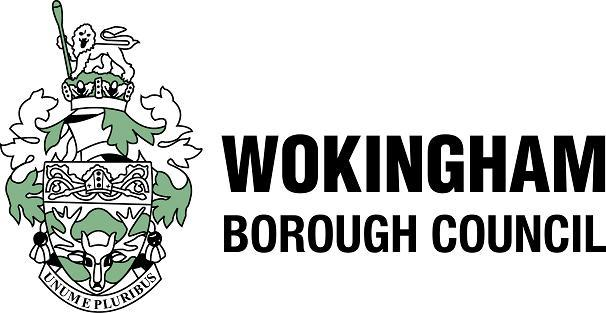 